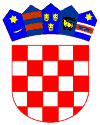 REPUBLIKA HRVATSKAOSJEČKO-BARANJSKA ŽUPANIJAOPĆINA ERNESTINOVOJedinstveni upravni odjelKLASA: 112-03/22-01/1URBROJ: 2158-19-02-22-7Ernestinovo, 8. ožujka 2022.              Na temelju članaka 24. stavka 5. Zakona o službenicima i namještenicima u lokalnoj i područnoj (regionalnoj) samoupravi („Narodne novine“ broj 86/08, 61/11, 04/18 i 112/19), općinska načelnica Općine Ernestinovo, donosiODLUKU O PONIŠTENJU NATJEČAJA (OGLASA)Poništava se natječaj (oglas) za imenovanje pročelnika Jedinstvenog upravnog odjela Općine Ernestinovo, KLASA: 112-03/22-01/1, URBROJ: 2158-19-02-22-1 objavljen na stranicama Hrvatskog zavoda za zdravstveno osiguranje dana 25. veljače 2022. te na stranicama Općine Ernestinovo  https://www.ernestinovo.hr/oglas-za-imenovanje-procelnika-ce-jedinstvenog-upravnog-odjela-opcine-ernestinovo/Odgovarajućom primjenom članka 24. stavku 5. Zakona o službenicima i namještenicima u lokalnoj i područnoj (regionalnoj) samoupravi („Narodne novine“ broj 86/08, 61/11, 04/18 i 112/19), odluka se dostavlja svim prijavljenim kandidatima. Protiv Odluke o poništenju natječaja (oglasa) nije dopušteno podnošenje pravnih lijekova.Općinska načelnicaMarijana Junušić, univ.spec.oec., v.r.Dostaviti: 1. kandidatima